PERRY COUNTY RETIRED TEACHERS ASSOCIATION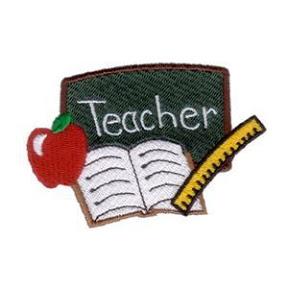 SCHOLARSHIP RESPONSEName____________ Address_________________________________Email______________ Home Phone__________ Cell Phone________College____________ Year in College________ HS______________Specific Major_____________________________________________Background Information_______________________________________________________________________________________________________________________________________________________Employment______________________________________________________________________________________________________Other Scholarships_________________________________________Please attach your transcript and essay, “Why I choose to enter the field of education”.  Or if a current teacher seeking a masters: “What has been  your greatest accomplishment as a teacher?” Working on my Master’s in___________________________.  Note: All Perry County college students majoring in education and/or teachers working on a master’s in an educational field may apply; however, this year preference will be given to a Crooksville HS graduate (CHS teacher if no student application).POSTMARKED: June 1ST 2024   Mail to: Mona Kiener, 130 Mill Street, New Lexington, OH 43764